Государственное бюджетное учреждение дополнительного образования«Центр дополнительного образования Липецкой области»Региональный ресурсный центр«Ассоциации робототехников и организаций, использующих конструкторы образовательной робототехники в учебно-воспитательном процессе»ПОЛОЖЕНИЕО проведении регионального этапа федеральныхсоревнований«ИКаР - Классик»в очном форматес применением дистанционных образовательных технологийсезон 2021-2022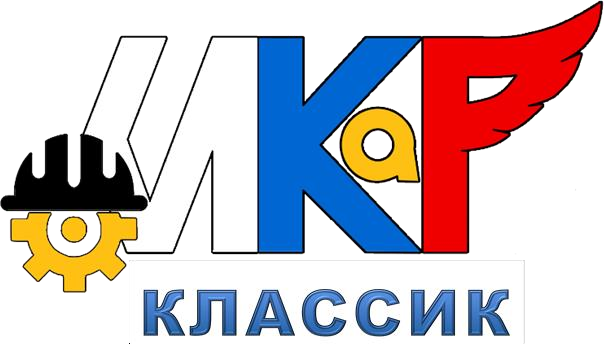 г. Липецк, 2022 г.1. Общие положения«ИКаР» – линейка российских соревнований, направленных на популяризацию научно-технического творчества и повышение престижа инженерных профессий у обучающихся, их профессиональную ориентацию на предприятия своего региона.Серия соревновательных и образовательных мероприятий «ИКаР» (Инженерные кадры России) разработана Ассоциацией работников и организаций, использующих кон- структуры образовательной робототехники в учебно-воспитательном процессе (РАОР) и Учебно-методическим центром инновационного образования РАОР с целью вовлечения детей в научно-техническое творчество, освоения инженерно-технических компетенций, развития системы взаимодействия между организациями, использующими конструкторы образовательной робототехники в учебно-воспитательном процессе, подготовки команд и педагогических кадров к участию в общероссийских соревнованиях в рамках Всероссийского молодежного робототехнического фестиваля «РобоФест».Соревнования ИКаР способствуют установлению связи школ и предприятий, стимулируя тем самым школьников, будущих потенциальных специалистов предприятий, оставаться в родном регионе, внося вклад в его экономическое развитие, что является реализацией стратегической цели государства.Организатором соревнований является Ассоциация работников и организаций, использующих конструкторы образовательной робототехники в учебно-воспитательном процессе (РАОР).Участие команд в соревнованиях бесплатное. Организационный взнос не предусмотрен. Организатор несет все расходы по организации соревнований. Проезд и проживание команд оплачивает направляющая сторона.Особенность региональной линейки соревнований «ИКаР»:Проектирование конкретного предприятия, с которым сотрудничает команда.Решение технических заданий предприятия (КЕЙСОВ).Сотрудничество с предприятием, его реклама и продвижение.Использование доступных фабричных наборов конструкторов и совмещение их между собой.Использование самодельных деталей, изготовленных на высокотехнологичном оборудовании, в соответствии с Положением.Использование любого языка программирования.Соревнования ИКаР сезона 2021/2022 будут проходить в категориях:Младший ИКаР:ИкаРёнокИКаР – СТАРТСтарший ИКаР:ИКаР – КЛАССИККаждая категория соревнований имеет своё Положение, которое закрепляет правила соревнований и особенности судейства.Соревнования «ИКаР» нацелены на:Профессиональную ориентацию учащихся на профессии выбранного предприятия.Популяризацию технического творчества, повышение интереса детей к развитию индустриального комплекса, промышленности региона и страны.Привлечение обучающихся к изучению естественно-научных дисциплин, программирования и технологии.Расширение кругозора детей, ознакомление с технологиями и технической терминологией.В соревнованиях «ИКаР» школьники знакомятся с производством, получают задание на модернизацию, автоматизацию производственного участка, разрабатывают и моделируют модернизированную линию, описывают проект и работу над ним в инженерной книге.Поля для старшей категории соревнований «ИКаР» являются едиными. Особенность соревнований «ИКаР – КЛАССИК» в том, что командой используются наборы и образовательных конструкторов. Вместе с образовательными возможно применение совместимых дополнительных датчиков, мультиплексоров и т.п., исключая самодельные и кустарно модернизированные (например, можно использовать конструктор Lego Mindstorms EV3 и датчики, мультиплексоры, сервоприводы от HiTechnic, Mindsensors, Dexter и т.п.).В случае отсутствия в данном списке имеющегося у вас оборудования, необходимо обратиться в оргкомитет на эл. почту ikarLip@yandex.ru с просьбой включить его в список. После рассмотрения заявки и проверки принадлежности оборудования к категории «промышленно изготовленные образовательные конструкторы», список будет дополнен. При обнаружении во время соревнований деталей, не соответствующих данному требованию, команда должна будет убрать эти детали или механизмы, их содержащие. Иначе она будет дисквалифицирована.Использование микроконтроллеров Arduino и прочих, а также соответствующих датчиков и электронных компонентов, возможно при использовании для конструирования стандартных деталей образовательных конструкторов промышленного производства. В этом случае возможно использование самодельных переходников для обеспечения электрического соединения электронных компонентов конструктора с микроконтроллером.Приветствуется использование разных конструкторов при моделировании разных механизмов. Отдельно поощряется использование в проекте взаимодействие с различными средами (вода, воздух, земля).Использование самодельных конструкций допускается только для оформления поля и визуального приближения его к моделируемому производству при условии, что они не влияют на саму технологическую линию и могут быть изъяты без ущерба для механизма.Разрешено использование ниток, резинок, винтов, гаек для соединения деталей разных конструкторов и электронных компонентов. Клей и клеящиеся приспособления, меняющие свойства и форму деталей конструктора, запрещены, аналогично – запрещена доработка и изменение стандартных деталей конструктора, кроме самодельных переходников, указанных выше и удлиненных или самостоятельно изготовленных проводов, не выпускаемых производителем, для обеспечения связи электронных компонентов модели большого размера.Запрещено использовать детали и конструкции, нарушающие правила техники безопасности, пожароопасные, угрожающие здоровью людей, разрушающие соревновательное поле, вызывающие радиопомехи, нарушающие нормальную работу электронных устройств связи и другой служебной аппаратуры.Организатором соревнований является ГБУ ДО «Центр дополнительного образования Липецкой области» - региональный ресурсный центр и «Ассоциации робототехников и организаций, использующих конструкторы образовательной робототехники в учебно-воспитательном процессе».Соревнования проходят в несколько этапов:представление видеоматериала творческого проекта «На пути к изобретению»;представление «Паспорт изобретения»;защита творческого проекта.Проведение сезона соревнований состоит из нескольких этапов:Итоговым мероприятием сезона 2021/22 является Всероссийский этап соревнований «Инженерные Кадры России» в рамках Всероссийского молодёжного робототехнического фестиваля «РобоФест-2022». Участники соревнований и условия участияОбъявление о проведении соревнований и его начале осуществляется Оргкомитетом через СМИ и путем опубликования информации на сайте.Порядок проведения соревнований включает следующие этапы:предварительный отбор;защита творческих проектов;экспертная оценка.Предварительный отбор конкурсантов осуществляется Оргкомитетом посредством сбора конкурсных заявок и оценки их соответствия установленным требованиям. К конкурсантам и конкурсным заявкам предъявляются следующие требования:к участию допускаются учащиеся школьного возраста, обучающиеся в
5-11 классах школы;максимальное количество участников, представляющих команду на соревнованиях текущего сезона: 4 обучающихся и 1 тренер;возраст тренера команды составляет не менее 18 лет;контактная информация законного представителя и конкурсанта должна быть действующей до окончания соревнований;конкурсная заявка должна соответствовать цели, задачам и номинации соревнований;конкурсная заявка должна быть подана в установленные сроки, через сайт;каждой команды должны быть название, эмблема и девиз, отражающее специфику представленной продукции и отрасли промышленности региона;обязательно сопровождение конференции участников родителями (законными представителями) или тренером команды.На соревнованиях каждая команда должна иметь все необходимое для обеспечения работы оборудование:Механизмы домашней сборки для проведения практической части соревнований;Портативный компьютер (ноутбук, планшет и т.п.) с установленным необходимым программным обеспечением;Запас необходимых деталей и компонентов наборов, запасные батареи, аккумуляторы т.д.;Каждой команде в зоне подготовки будет обеспечено наличие одной розетки 220 вольт.В зоне состязаний разрешается находиться только участникам команд, членам оргкомитета и судьям. Присутствие незаявленных участников, тренеров, консультантов, родителей и их вмешательство в работу команды запрещено.Сроки проведения соревнованийПорядок подачи заявки на участие в соревнованияхПодача конкурсных заявок осуществляется через Yandex форму, размещенную на сайте. Ссылка на форму для подачи заявки: https://forms.yandex.ru/u/620cd98d376f086293aa0070/ Конкурсные заявки подаются в сроки, установленные в пункте 4. Информация о сроках размещается на сайте.Требования к формату конкурсной заявки:конкурсные заявки представляются в формате видеофайла, соответствующего минимальным требованиям по техническому качеству, достаточным для адекватной оценки заявки: (видеофайл: разрешение – не менее Full HD, формат – MPEG-4; звук: стерео, частота – не менее 44,1 кГц);видеоролик должен быть представлен ссылкой на Интернет-ресурс, предоставляющий свободный доступ к просмотру и загрузку на компьютер пользователя видеоролика в течение всего периода проведения соревнований;видеосъемка должна производиться с тем конкурсантом, который указан в конкурсной заявке. Во время презентации проекта на видео должен отчетливо быть виден исполнитель.допускается профессиональный или любительский формат видеосъемки в конкурсной заявке при соблюдении всех остальных условий соревнований;конкурсная заявка должна иметь длительность не более 3,5 минут.Конкурсант может предоставить на соревнования не более 1 (одной) конкурсной заявки, соответствующей требованиям, указанным в Положении.Допускается при подготовке к соревнованиям привлечение дополнительных участников в качестве обучающихся и тренеров. Однако дополнительные участники в представлении команды на соревнованиях Российского этапа не участвуют. (Рекомендовано на муниципальном или региональном этапах соревнования отметить дополнительных участников сертификатами участия)Требования к работамВсе модели собираются и программируются участниками заранее в соответствии с требованиями настоящего Положения.Для участия в соревновании команда разрабатывает исследовательский проект (изобретение) с действующей моделью робота, видео защиту, «паспорт изобретения» в соответствии с темой сезона «На пути к изобретению».Допускается использование любых образовательных программируемых наборов конструкторов (например: Lego, HUNA, RoboRobo, Роботрек и др.).Габаритные размеры робота творческого проекта не лимитируются.Нет ограничений на использование сред программирования для создания программ для робота.Роботы могут быть построены с использованием деталей различных конструкторов.Разрешается использовать дополнительные материалы в конструкции.Детали роботов могут быть взяты у любого производителя или изготовлены из любого подручного материала.Организация и проведение соревнованийЭтапы проведения соревнований. Соревнования проводится в два этапа:этап – региональный (18 февраля – 12 марта 2022 года);этап – всероссийский, который состоится в период проведения Всероссийского робототехнического фестиваля РобоФест-2022.О дате, времени и месте проведения соревнований будет сообщено дополнительно.Для участия в региональном этапе соревнований необходимо заполнить форму заявки на официальном сайте ГБУ ДО «Центр дополнительного образования Липецкой области» по ссылке: https://forms.yandex.ru/u/620cd98d376f086293aa0070/ в срок с 18 февраля по 03 марта 2022г.Конкурсные материалы (видеоматериал творческого проекта, «Паспорт изобретения», защита творческого проекта) подаются в оргкомитет соревнований по электронной почте: ikarLip@yandex.ru не позднее 09 марта 2022 г. В теме письма необходимо указать: «ИКаР- СТАРТ_2022_название команды».Соревнования проводятся для детей школьного возраста (5-11 класс) -конкурсные испытания.Конкурсные испытания проходят очно.видеоматериал творческого проекта – заочно (Приложение 1);«Инженерная книга» - заочно (Приложение 2);Защита творческого проекта – очно (Приложение 3).«Применение механизмов» - заочно (Приложение 4).Определение победителей среди команд будет производиться, исходя из критериев оценки по трем конкурсным испытаниям.Критерии оценки «Инженерная книга» и защиты проекта (Приложение 2).Руководство соревнованийДля подготовки и проведения соревнований создаётся Оргкомитет.Оргкомитет соревнований:принимает заявки участников соревнований;утверждает состав жюри соревнований;принимает решение о награждении победителей и призеров соревнований.Подведение итогов соревнованийПравила определения победителей и призеров:Победителем (1 место) и призерами (2, 3 место) соревнований становятся команды, набравшие наибольшее количество баллов по четырем конкурсным испытаниям (видеопредставление и защита проекта, «Инженерная книга», «Применение механизмов»);В случае, когда у команд, набравших наибольшее количество баллов по четырем конкурсным испытаниям, оказывается одинаковое количество баллов, то эти участники признаются победителями или призерами соревнований.Победители и призеры награждаются дипломами. Всем участникам соревнований вручается сертификат.Особые положения соревнованийУчастники соревнований представляют Государственному бюджетному учреждению дополнительного образования «Центр дополнительного образования Липецкой области» право:на публичное использование работ, предоставленных на соревнованиях и их демонстрацию в информационных, презентационных и прочих целях;обработку своих персональных данных.Участие в соревнованиях означает полное согласие и принятие правил данного Положения.Контактная информацияПо всем вопросам организации и проведения соревнований обращаться в Оргкомитет по адресу: г. Липецк, ул. 9 Мая, д. 20.E-mail: ikarLip@yandex.ruТелефон: +7 (4242) 43-10-32 – отдел IT-bit.Приложение 1Представление видеоматериала творческого проектаВ видеоматериале участники соревнований представляют краткое содержание экскурсии на предприятие, своё видение расширения работы предприятия и представленных на нём профессий, презентацию конечного продукта. Паспорт изобретения команд всеми членами жюри соревнований оцениваются заочно до начала защиты творческого проекта «На пути к изобретению».Технические требования к видеоролику:формат файла mp4;качество видео не менее Full HD;продолжительность не более 3,5 минут;видеоролик начинается с титульного листа, на котором отражено: название образовательного учреждения, название проекта, авторы, город, логотип «ИКаР-СТАРТ»;в ролике присутствует вся команда (дети, педагог), защищают проект дети.видеоролик должен быть представлен ссылкой на Интернет-ресурс, предоставляющий свободный доступ к просмотру и загрузку на компьютер пользователя видеоролика в течение всего периода проведения соревнований;видеосъемка должна производиться с тем конкурсантом, который указан в конкурсной заявке. во время презентации проекта на видео должен отчетливо быть виден исполнитель;допускается и профессиональный, и любительский формат видеосъемки в конкурсной заявке при соблюдении всех остальных условий соревнований;конкурсная заявка должна иметь длительность не более 3-х минут. Выполняя работу над проектом, командам необходимо:познакомиться с работой одного из производственных предприятий или смежных с промышленным производством областей сельского хозяйства, образования, науки, техники, военного дела и искусства своего региона. Посетить одно из выбранных предприятий с целью сбора видеоматериала для творческого проекта.познакомиться с основными профессиями людей, которые работают на этом предприятии;предложить своё видение того, как можно расширить работу этого предприятия, и какие профессии будут востребованы на этом предприятии в будущем;Совмещение двух или нескольких продуктов для создания нового, улучшенного продукта. Например, что можно получить, совместив видеокамеру и ботинки, телефон и колесо и т.д.Усовершенствование ранее созданных продуктов: новый продукт не обязательно должен представлять собой абсолютно новое решение. В некоторых случаях современные продукты являются усовершенствованным вариантом продукта, созданного ранее. За недолгую историю развития персональных компьютеров мы неоднократно наблюдали, как усовершенствовались внешние устройства для хранения данных. Маленькие карты памяти (флеш карты) способны хранить гораздо больший объём информации, чем старые громоздкие и хрупкие дискеты.сделать видео презентацию.направить видеоматериал в оргкомитет на электронную почту ikarLip@yandex.ru в срок до 09 марта 2022 года.Критерии оценивания творческой видео-презентации проекта:соответствие теме (продолжительность не менее 2-х и не более 3-хминут) - 5б.;качество видео и звукового ряда (качество видеоизображения не менее 1280*720р, наличие общего вида объекта и частных деталей, формат видео файла MP4) - 10б.;представление технической составляющей объекта (представление действующей модели, ее функциональное назначение и степень сложности собранного робота, демонстрация работы изобретения)- 10б.;оригинальность представления авторов, руководителей, помощников проекта - 5б. Максимальное количество - 30 баллов.Приложение 2Инженерная книга«Паспорт изобретения» оформляется в виде текстового документа. Требования к документу: документ Mirosoft Office Word 2007-2013/ Open Office Writer; Шрифт -«Times New Roman», размер шрифта - 14 пт.; левое поле 3 см., верхнее, нижнее и правое - по 2 см.; межстрочный интервал – 1 инт.; допустимо выделение полужирным и курсивом.; титульный лист должен содержать информацию об авторе (ах), руководителе, учреждении, а также название изобретения; сам «паспорт изобретения» представляется в папке, оформленной в свободной форме.Направить материал в оргкомитет на электронную почту ikarLip@yandex.ru в срок до 09 марта 2022 года.Инженерная книга включает в себя исследовательский проект «Моделирование автоматизированного участка производства», кейс от предприятия. В случае если кейс от предприятия получить невозможно, он может быть сформирован самой командой на основе информации о предприятии из открытых источников и работающих на нём специалистов.Оценка инженерной книги производится согласно критериям оценки теоретической части, приведенным в таблице. В колонке «Количество баллов» указано максимальное количество баллов, отражающее полное соответствие материала критериям, оформленный надлежащим образом, материал включает, при необходимости, фотографии, рисунки чертежи и т.п., иллюстрирующие содержание материала. Количество баллов за тот или иной оцениваемый пункт может быть от нуля до числа, указанного в колонке «Количество баллов».Структура инженерной книги:Визитка команды (общий объём от 1 до 5 листов)Населенный пунктОрганизацияЧлены командыТренер(а)Консультанты, экспертыИдея и общее содержание проекта (общий объём от 1 до 5 листов)Актуальность, проблематикаЦель, задачиПлан работВзаимодействие с предприятием (общий объём от 3 до 10 листов)Знакомство с историей предприятияЗнакомство с технологией основного производстваЗнакомство с участком, который необходимо автоматизироватьЭкскурсииВстречи со специалистами предприятия, консультации, экспертизыСоглашение о взаимодействии (если есть)Рекомендация, решение о внедрении (если есть)Технологическая часть проекта (общий объём от 10 до 30 листов)Из истории вопроса, попытки решения проблемы раньшеЭтапы работы над проектомЦели для каждого этапа, выполненные работы, результатыПервоначальные варианты решения проблемы «за» и «против»Выбранный вариант, обоснование выбораСхема размещения механизмов на автоматизированном участкеОписание конструкции механизмов, их частейОписание взаимодействия механизмовОписание программного обеспеченияОформление ПроектаПриложение 3Защита творческого проектаНа защите творческого проекта участник соревнований презентует созданный Командой творческий проект, рассказывает о своей команде и проделанной работе, проводит демонстрацию творческого проекта.Требования к защите творческого проекта:Защита творческого проекта соревнований проходит очно.Временной регламент защиты – до 5 минут.Защита проекта заключается в том, чтобы грамотно, четко и доступно участники рассказали о своем проекте. Оценка учитывает краткость и содержательность доклада, а также понимание материала при ответах на возникшие у судей вопросы. Предусматривается начисление дополнительных баллов за оригинальность и творческий подход к представлению и защите проекта.Защита инженерной книги и исследовательской работы проходит в виде презентации. На презентации проекта могут присутствовать представители команд-соперников и тренеры. Видеоряд к презентации должен быть подготовлен на компьютере с использованием офисных или других программ. Демонстрация будет производиться на экране широкоформатного телевизора.На все вопросы судей должны отвечать только участники команды. Тренер не имеет права давать подсказки или отвечать вместо них.Презентация проекта должна включать в себя:представление населенного пункта;представление команды;представление предприятия и, по согласованию с предприятием, продукции автоматизированного участка;проблему, которую решали;представление своего автоматизированного участка;представление моделируемых механизмов.новые идеи, использованные при решении проблемырезультаты внедрения (в т.ч. предполагаемая экономическая выгода) Порядок проведения презентации проекта:для оформления презентации могут использоваться слайды, схемы, буклеты, листовки, плакаты, образцы продукции и т.д.Приложение 4Применение механизмовАвтоматизированный участок состоит из цепочки механизмов, участвующих в обработке заготовки.Направить материал в оргкомитет на электронную почту ikarLip@yandex.ru в срок до 09 марта 2022 года.Под механизмом понимается роботизированное устройство, приводимое в действие мотором (моторами) или включающее другой исполнительный механизм (лампы, нагреватели, устройства вывода информации), подключенные непосредственно или через контроллер, мультиплексор и т.п. к микрокомпьютеру, осуществляющему управление механизмом при помощи программы.Механизм должен управляться отдельным микроконтроллером и выполнять только одно основное действие, для которого он предназначен, например, подача сигнала другим механизмам, подсчет количества заготовок, перемещение заготовки, передачу заготовки от одного механизма к другому, имитация механической обработки заготовки (сверление, шлифование, вращение с целью имитации работы токарного станка и т.п.). Комбинация различных видов обработки в пределах одного механизма при оценке игнорируется и оценивается как 1 механизм, давая только баллы за сложность.Пример 1: заготовка, проходя по конвейерной ленте, сверлится, штампуется, переворачивается, фрезеруется и т.п. – вся эта конструкция оценивается как 1 механизм – конвейер.Для последующей обработки заготовка должна передаваться от одного механизма к другому средствами самого механизма, либо отдельных дополнительных механизмов (манипуляторов, конвейеров и т.п.).Пример 2: механизм состоит из транспортерной ленты, подающей заготовку к сверлильному станку и далее, к следующему механизму, и, собственно, сверлильного станка – механизм оценивается, как сверлильный станок.Пример 3: механизм состоит из устройства подачи заготовки карусельного типа, подающего заготовку к сверлильному станку и далее, к следующему механизму, и, собственно, сверлильного станка – механизм оценивается, как сверлильный станок. Оценке подлежат только самодельные, самостоятельно разработанные механизмы.Механизм фабричной комплектации, даже доработанный, в зачет не идет. Аналогично не оценивается механизм, собранный из конструктора, отсутствующего в перечне допустимого оборудования.Требования к механизмамВсе модели собираются и программируются участниками заранее в соответствии с требованиями настоящего Положения.Габариты механизмов ограничены размерами соревновательного поля, за пределами поля механизмы размещаться не могут.Все механизмы должны быть автономными, дистанционное ручное управление не допускается.Комплектующие механизмов не должны нарушать авторские, исключительные и смежные права третьих лиц (законных правообладателей), в том числе права на торговые знаки, их графические и текстовые обозначения.Конструкция механизма должна исключать повреждение поля, возгорание, задымление, ослепление и иное воздействие на людей.Количество двигателей, датчиков и контролеров, используемых для создания мобильного комплекса, не ограничено.Нет ограничений на использование сред и языков программирования механизмов.На микрокомпьютере робота могут быть включены модули беспроводной передачи данных (Bluetooth, Wi-Fi), при условии использования их исключительно для связи между собой механизмов, находящихся на соревновательном поле, и отсутствия помех для другой радиоаппаратуры.Оценке подлежат только самодельные механизмы. Механизмы фабричной комплектации, а также собранные по инструкции, прилагаемой к конструктору, даже доработанные, не оцениваются. Для внесения в перечень новых механизмов или выполняемых автономным роботом действий, отсутствующих, необходимо прислать на электронную почту ikarLip@yandex.ru описание данного механизма в соответствии с представленной ниже таблицей в срок за 10 дней до начала соревнований. Описание должно включать перечень составляющих механизм компонентов (передачи, контроллеры, моторы, датчики) и выполняемых им действий, воздействие механизма на заготовку. К описанию должны быть приложены фотографии механизма и видеофрагмент, демонстрирующий устройство механизма и его действие, а также видео работы всей производственной линии. По итогам рассмотрения судейской коллегией, он будет внесен в протокол оценки механизмов, за его применение будет назначено определенное количество баллов. О результате рассмотрения на электронную почту отправителя заявки будет выслано соответствующее уведомление.Примеры механизмов и их оценокСистема автоматического управления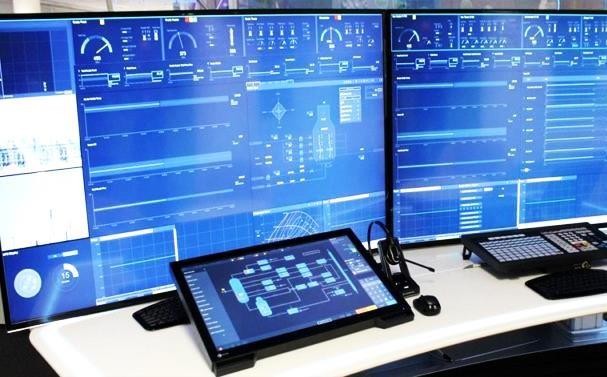 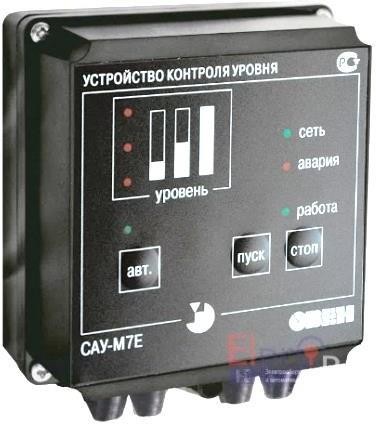 Система автоматического управления – комплекс взаимодействующих между собой механизмов управляемого объекта и автоматического устройства. САУ предназначена для управления объектом без вмешательства человека. САУ применяются для управления отдельными машинами, агрегатами, технологическими процессами.Транспортер, элеватор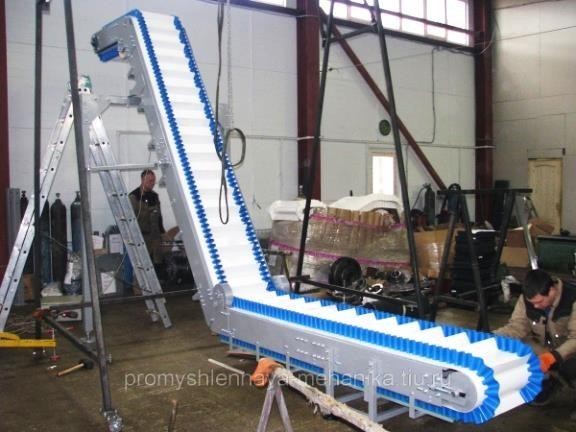 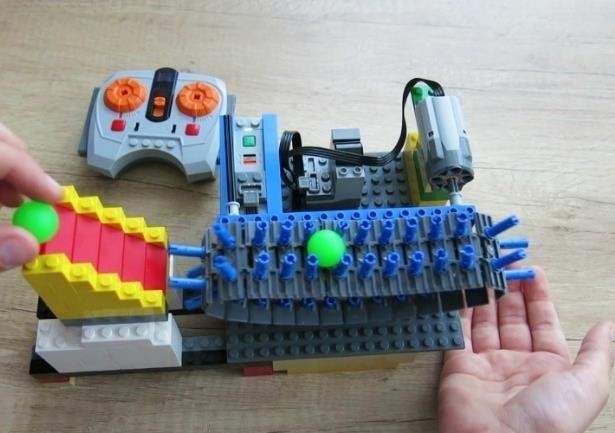 Транспортер, элеватор – транспортная машина непрерывного действия, перемещающая грузы в горизонтальном направлении или вверх под углом к горизонту по транспортерной ленте или в транспортных сосудах (ковшах, люльках), прикреплённых к тяговому органу.Вилочный погрузчик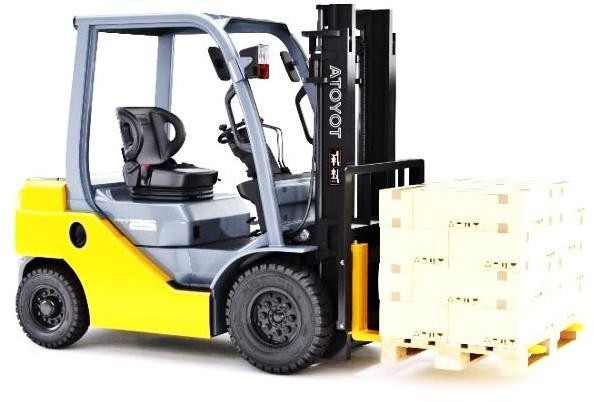 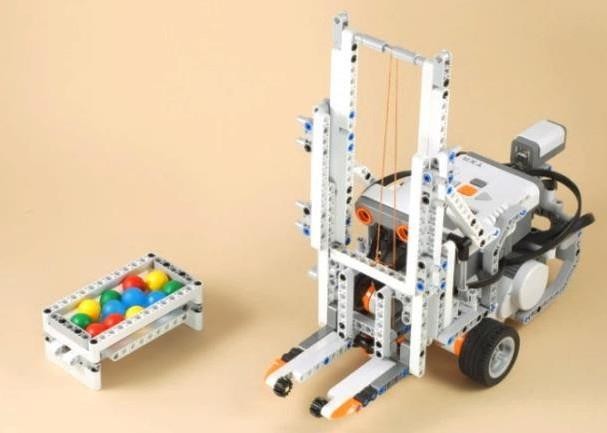 Вилочный погрузчик — вид специального складского напольного транспорта, предназначенного для поднятия, перемещения, разгрузки, погрузки, складирования (штабелирования) паллетов, поддонов и других грузов при помощи вил или других рабочих приспособлений (навесного оборудования).Ножничный подъёмник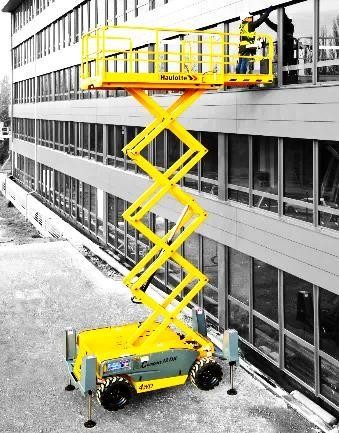 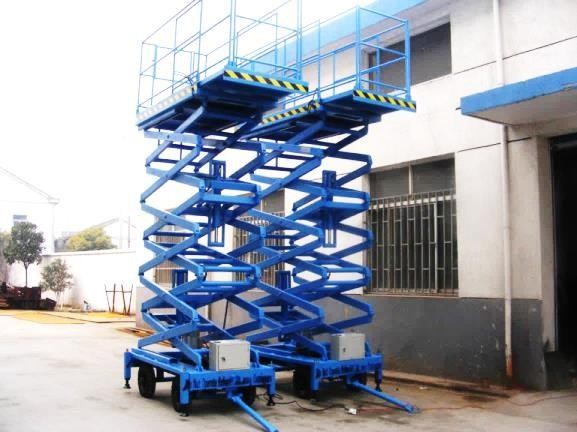 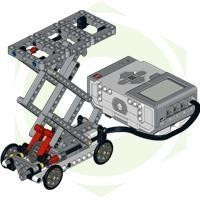 Ножничный подъёмник – это подъёмник с системой рычагов и гидравлических цилиндров, на которую опирается металлическая платформа, способная перемещаться в вертикальной плоскости.Манипулятор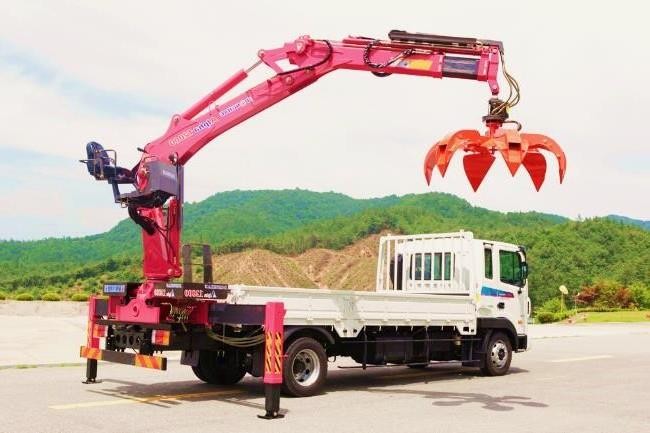 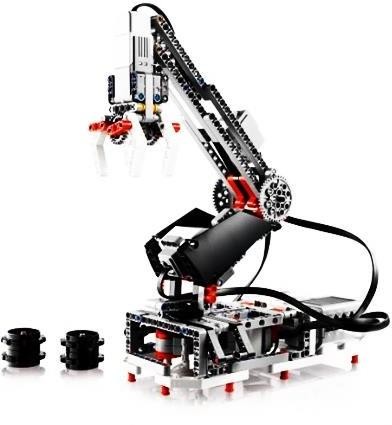 Манипулятор – механизм для управления пространственным положением орудий, объектов труда и конструкционных узлов и элементов.* в зависимости от количества степеней свободы6. Телескопический подъемникТелескопический подъемник представляет собой устройство, предназначенное для подъема грузов и людей на высоту. Подъем обеспечивают выдвижные телескопические мачты, повышенной прочности. Вся конструкция закреплена на мобильном основании.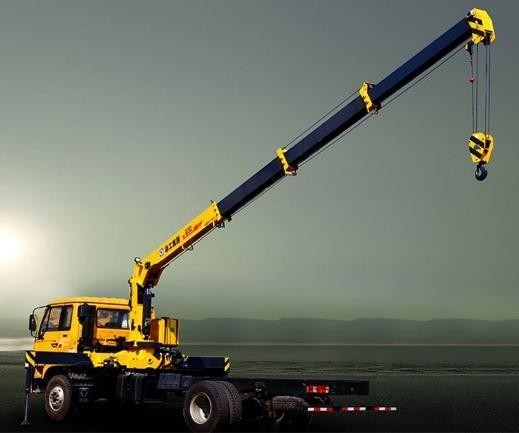 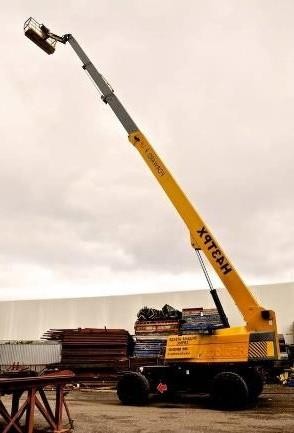 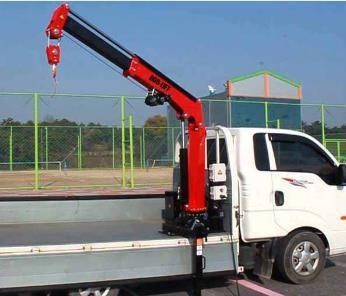 Полиспаст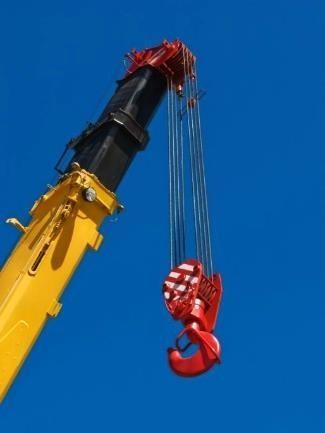 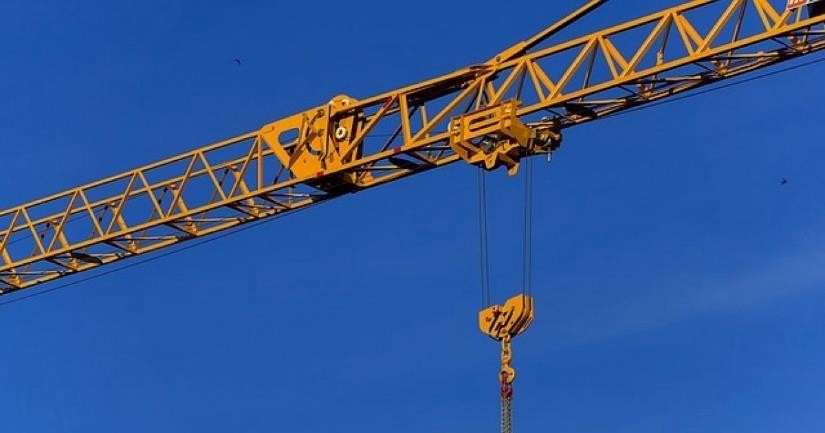 Полиспаст – натягиваемое верёвками или канатами грузоподъёмное устройство, состоящее из собранных в подвижную и неподвижную обоймы блоков, последовательно огибаемых канатом или цепью, и предназначенное для выигрыша в силе (силовой полиспаст) или в скорости (скоростной полиспаст)Полиспаст работает по принципу рычага – выигрывает в силе за счёт потери в расстоянии. Для создания полиспаста используется огибающая ролики или карабины верёвка, зажимы и страховочно-спусковые устройства.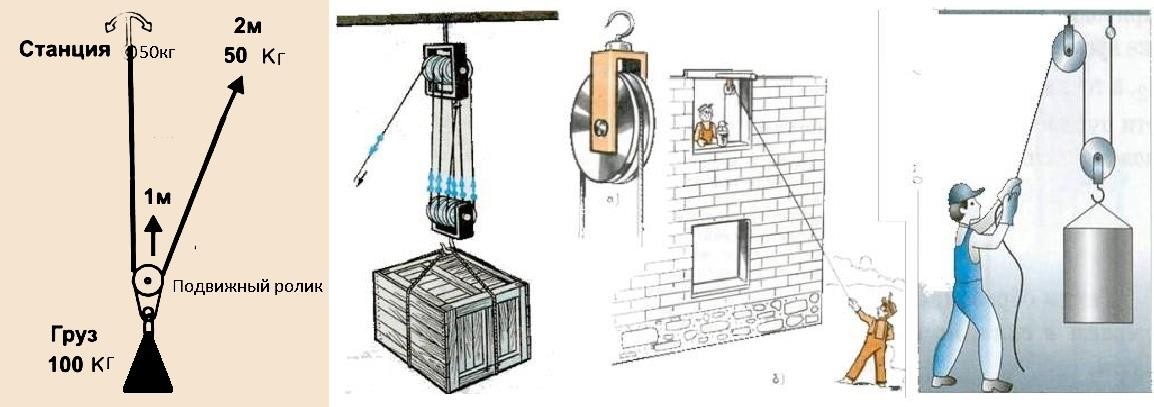 Если закрепить верёвку на станции (первая схема) и пропустить её через ролик на грузе, для поднятия груза необходимо усилие в 2 раза меньшее, чем его масса. Выигрыш в усилии – 2:1. В этой схеме ролик подвижный, потому что он движется вверх вместе с грузом. Чтобы поднять груз на 1 метр, кончику верёвки необходимо переместиться на 2 метра. Это – схема самого простого полиспаста 2:1. В этой схеме нагрузка на станцию – 50 кг.Канатный подвес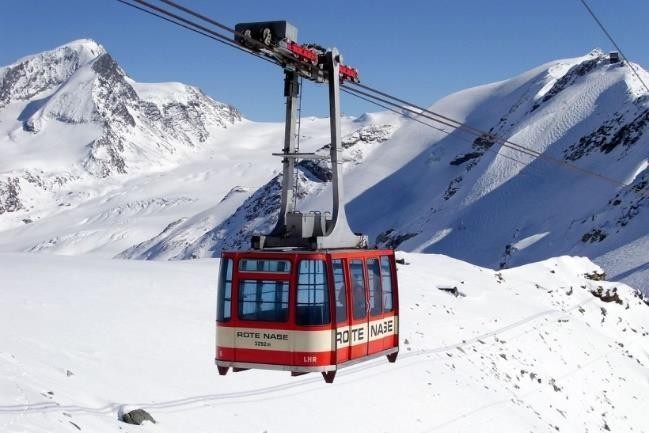 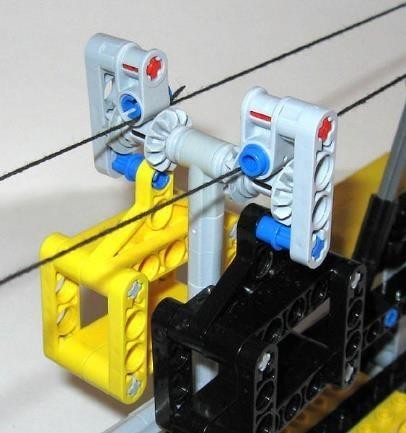 Канатный подвес – это транспортирующие машины, тяговым и грузонесущим элементом которых является канат, подвешенный на опорах над поверхностью землиЛокомотив, трактор, тягач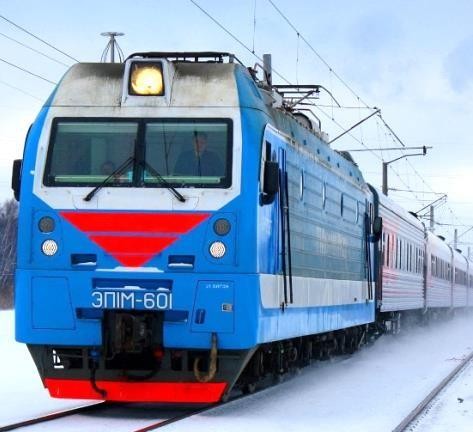 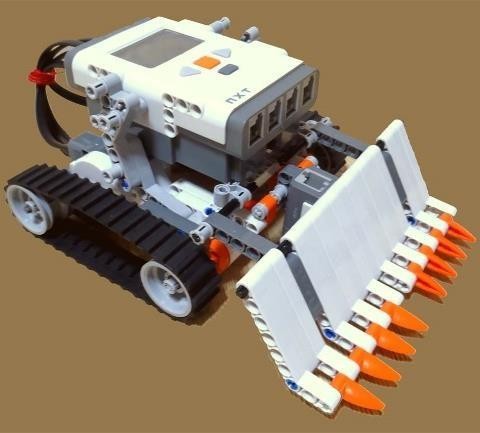 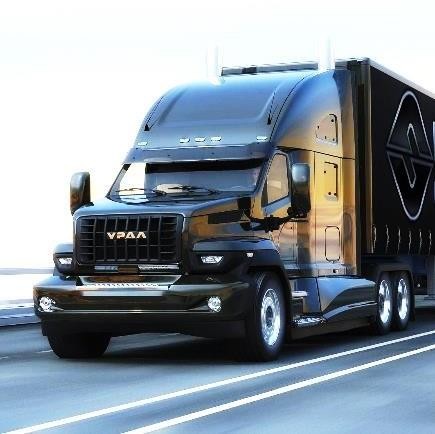 Локомотив, трактор, тягач, грузовой автомобиль и др. — самоходная наземная транспортная машина, предназначенная для перемещения груза, буксирования или толкания прицепов, несамоходных машин и т.п.Трактор, самосвал, бульдозер и т.п.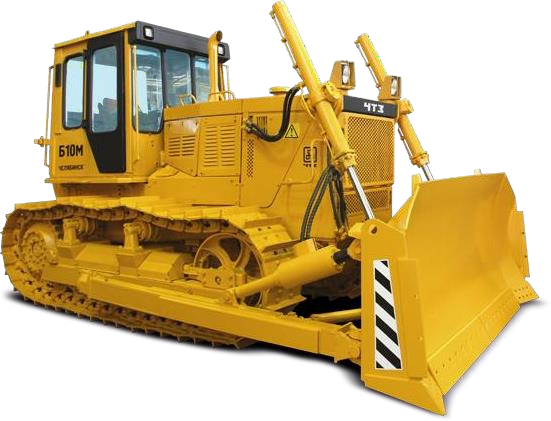 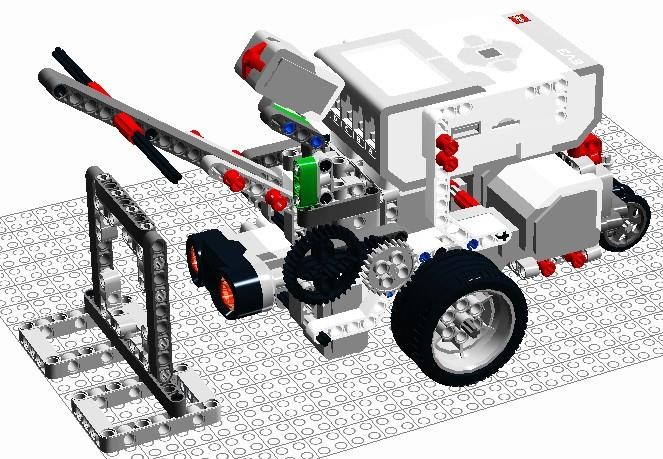 Трактор, самосвал, бульдозер и т.п., самоходная машина, представляющая собой гусеничный или колёсный трактор, тягач и тому подобное с навесным (дополнительным) рабочим органом.Фрезерный станок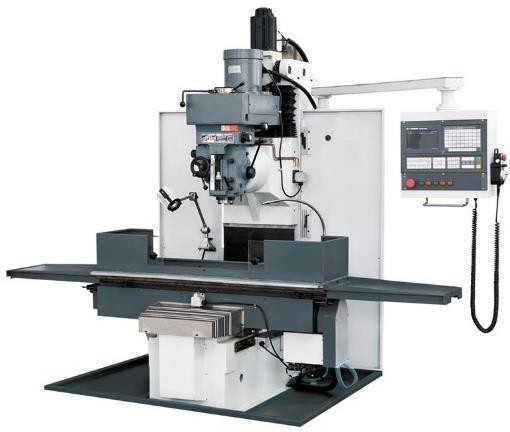 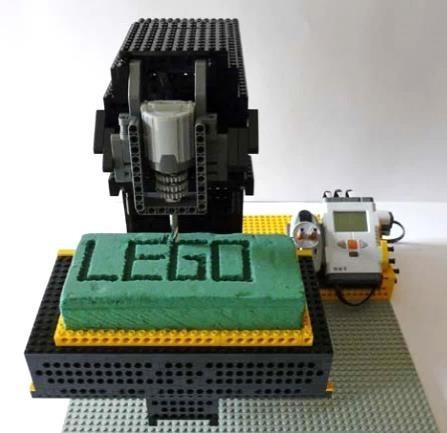 Фрезерные станки осуществляют фрезерование – процесс обработки металлических заготовок, при котором режущий инструмент выполняет вращательное движение, а заготовка, закрепленная на столе, возвратно-поступательное. Основные типы фрезерных станков: вертикально-фрезерные, горизонтально-фрезерные, сверлильно-фрезерные, токарно-фрезерные, универсальные. Некоторые модели имеют дополнительные элементы, например, могут быть оснащены встроенной вертикальной или долбежной головкой, делительным аппаратом, круглым делительным устройством, устройством, способным нарезать гребенки и другими элементами.Токарный станок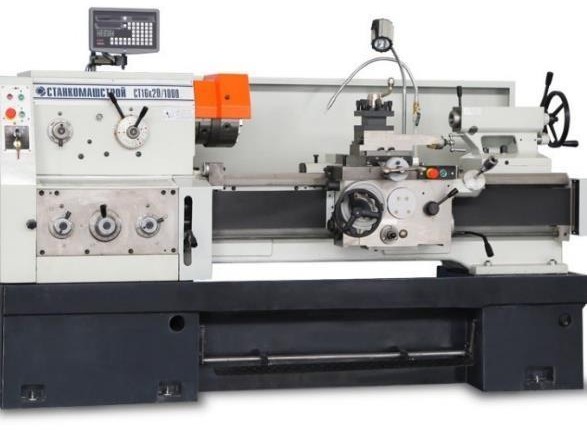 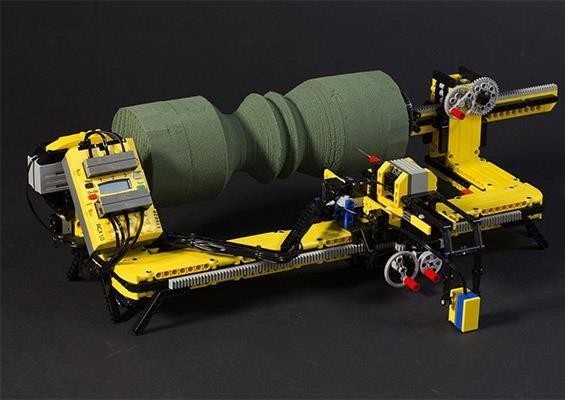 Токарные станки выполняют широкий круг работ путем токарной обработки. Токарная обработка металла производится на токарном станке, имеющим сверла, резцы и иные режущие приспособления, срезающие слой металла с изделия до установленной величины. Вращение обрабатываемой детали называется главным движением, а постоянное перемещение режущего инструмента обозначается движением подачи, обеспечивающим непрерывную резку до установленных показателей. Токарное резание дает возможность производства деталей самых сложных форм: сферических, цилиндрических и др.; возможность обработки любых металлов (и деталей из них) и сплавов (бронзы, нержавеющей стали, чугуна, титана, меди); высокая скорость, качество и точность обработки металла и деталей; минимальное количество отходов, так как образовавшаяся стружка может повторно переплавляться и использовать для создания деталей. Использование токарного станка с комплектом инструмента позволяет производить проточку наружных и внутренних поверхностей, канавок; засверловку; обработку зенкером для получения точных размеров и уступов; при использовании разверток получать качественную поверхность; накатку; резьбонарезание; обработку фасонных поверхностей. Широко используются токарные станки с числовым программным управлением (ЧПУ).Пресс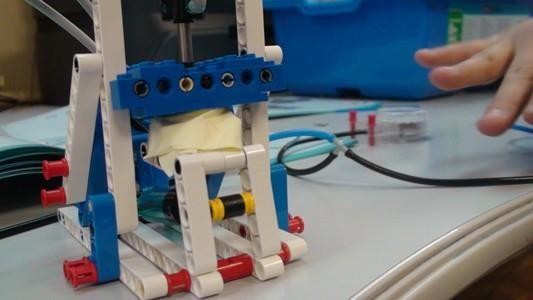 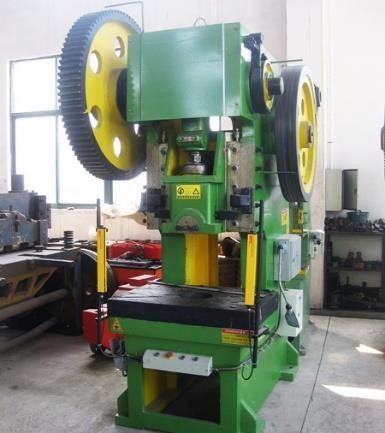 Пресс — механизм для производства давления с целью уплотнения вещества, выжимания жидкостей, изменения формы. На производстве прессы чаще всего используются, как устройство, позволяющее деформировать материалы с помощью механического воздействия для процесса штамповки. Штамповочные работы, штамповка, штампование—пластическая деформация материала с изменением формы и размеров тела. Чаще всего штамповке подвергаются металлы или пластмассы. По конструкции прессы бывают: валковые, винтовые, гидравлические, клиновые, кривошипные, магнитно-импульсные, рычажные, эксцентриковые, реечные.*в зависимости от сложности исполнения14. Сверлильный станок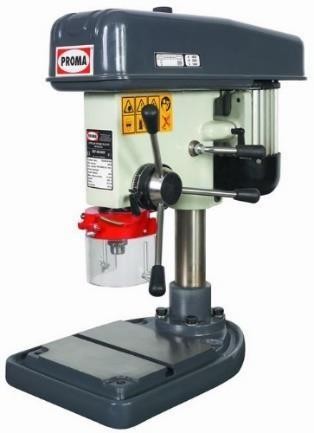 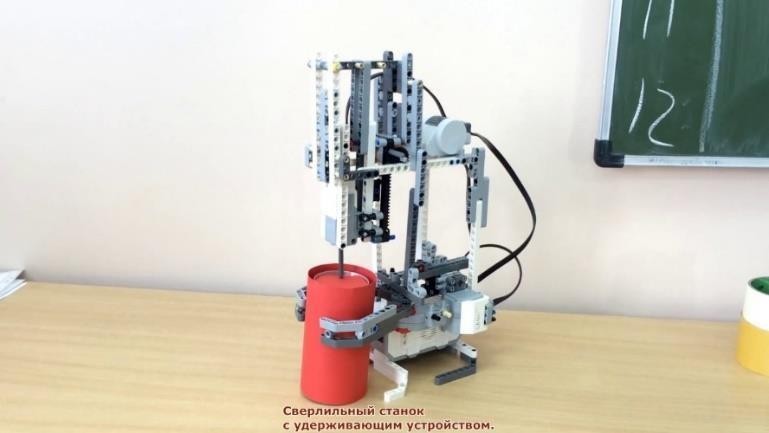 Сверлильный станок – это устройство, служащее для формирования отверстий в деталях из различных материалов. Технические возможности современных станков позволяют использовать их и для выполнения других технологических операций (развертывание отверстий; обработку отверстий с использованием зенкера; снятие фасок в верхней части отверстий, формирование цилиндрических и конических углублений – зенкование; обработка отверстий при помощи цековки; нарезание внутренней резьбы; обработка отверстий при помощи резца – растачивание; финишная обработка отверстий при помощи шариковых или роликовых инструментов – выглаживание; обработка деталейпри помощи фрезерного инструмента (формирование пазов и др.).Стрелочный перевод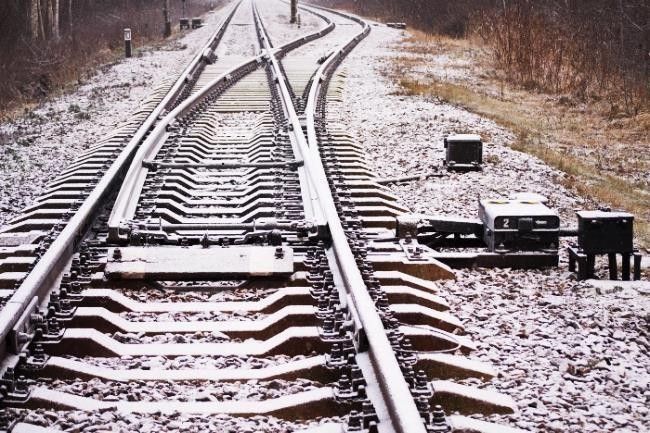 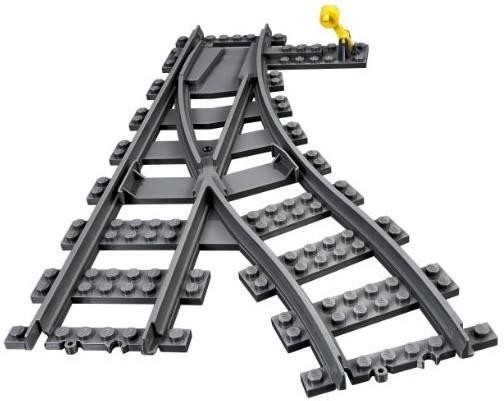 Стрелочный перевод — это устройство соединения путей, которое предназначено для перевода рельсового подвижного состава с одного пути на другой. Стрелочный перевод позволяет подвижному составу переходить с главного пути на примыкающий путь.*дополнительно начисляются баллы за поступательное движение16. Автоматический железнодорожный переезд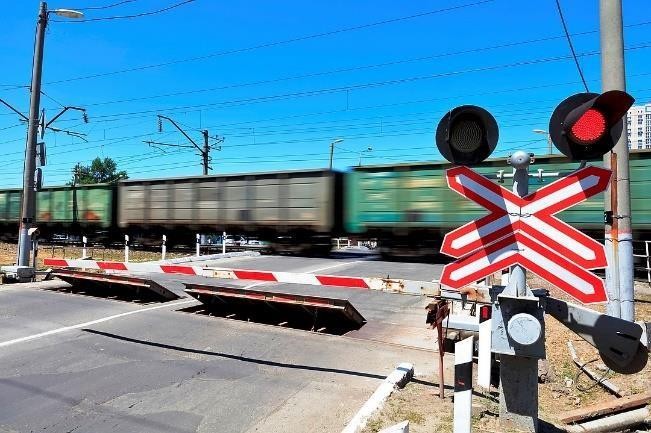 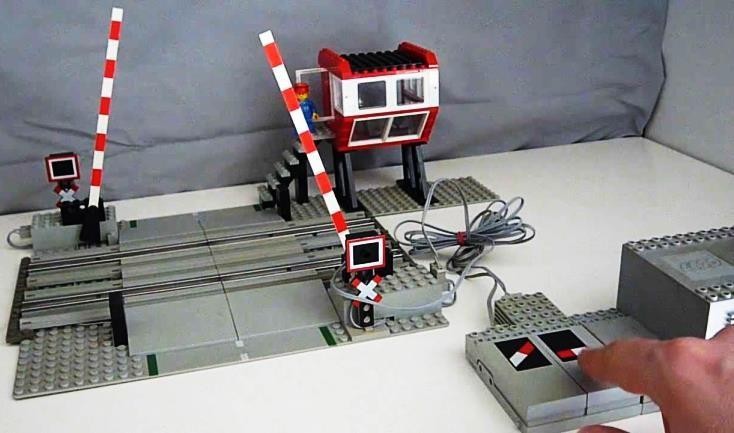 Железнодорожный переезд — место пересечения в одном уровне железных дорог с автомобильными дорогами (трамвайными путями, троллейбусными линиями), либо велосипедной или пешеходной дорожками, и в зависимости от условий работы оборудуются одним из следующих устройств: автоматической светофорной сигнализацией; автоматической светофорной сигнализацией с автоматическими шлагбаумами; автоматической оповестительной сигнализацией с неавтоматическими шлагбаумами.Дополнительная оценка конструкции механизмаЭтап сезонаКатегория участниковКвота на участиеРегиональныйКоманды региона,подавшие заявки на участиеСогласуется срегиональным оргкомитетомВсероссийскийКоманды с высоким рейтингом по результатам предыдущего этапа, рекомендованные региональными оргкомитетами соревнований1 команда от ресурсного центра18.02.2022Начало соревнований18.02.2022 – 03.03.2022Регистрация участников на сайте18.02.2022 – 09.03.2022Предоставление конкурсной документация10.03.2021 – 12.03.2022Экспертная оценка12.03.2022Награждение финалистов и лауреата12.03.2022Завершение соревнованийНаименование блокаКритерий оценкиКоличество балловКраткие сведения о командеНаселенный пункт (название, регион, численность населения, краткая характеристика, какаяразвита промышленность)2Краткие сведения о командеОрганизация (название, адрес, телефон)2Краткие сведения о командеЧлены команды (фамилия, возраст, класс, роль в команде)2Краткие сведения о командеТренер (ФИО, место работы)2Краткие сведения о командеКонсультанты, эксперты и т.п. (ФИО, место работы)2Краткие сведения о проектеАктуальность, проблематика3Краткие сведения о проектеЦель, Задачи3Краткие сведения о проектеПлан работ4Взаимодействие с предприятиемНаличие кейса (заказа) от предприятия (ТЗ)10Взаимодействие с предприятиемЗнакомство с историей предприятия5Взаимодействие с предприятиемЗнакомство с технологией основного производства5Взаимодействие с предприятиемЗнакомство с участком, который необходимо автоматизировать5Взаимодействие с предприятиемЭкскурсии5Взаимодействие с предприятиемВстречи со специалистами предприятия, консультации, экспертизы5Взаимодействие с предприятиемСоглашение о взаимодействии (если есть)5Взаимодействие с предприятиемРекомендация, решение о внедрении (если есть)10Исследовательский проектИз истории вопроса, попытки решения проблемы раньше5Исследовательский проектЭтапы работы над проектом5Исследовательский проектЦели для каждого этапа, выполненные работы, результаты5Исследовательский проектПервоначальные варианты решения проблемы «за» и «против»5Исследовательский проектВыбранный вариант, обоснование выбора5Исследовательский проектСхема размещения механизмов на автоматизированном участке5Исследовательский проектОписании конструкции механизмов, их частей15Исследовательский проектОписание взаимодействия механизмов5Исследовательский проектОписание программного обеспечения5Исследовательский проектРезультаты тестирования автоматизированного участка на поле с предварительным подсчетом очков в соответствии с Приложением 25Исследовательский проектОформление инженерной книги5Наименование блокаКритерий оценкиКоличество балловПоле, оформленное по тематике проектаНаличие поля, оформленного по тематике проекта10Поле, оформленное по тематике проектаНа поле обозначены границы расположенных механизмов2Поле, оформленное по тематике проектаНа поле напечатана траектория для движущегося робота2Поле, оформленное по тематике проектаЛоготип предприятия5Объемные элементы поляАтрибутика производства10Объемные элементы поляВторостепенные элементы - наличие5Стена (щит), имитирующий объемную модель предприятия, цехаНаличие10Стена (щит), имитирующий объемную модель предприятия, цехаАтрибутика производства5Стена (щит), имитирующий объемную модель предприятия, цехаВторостепенные элементы - наличие5Атрибуты производстваОбразцы продукции, если нет возможности предоставить – фотографии5Атрибуты производстваОбразцы сырья, заготовки, инструменты5Атрибуты производстваБуклеты, листовки3Атрибуты производстваСпецодежда10Критерий оценкиКоличество балловВизитка, представление команды5Представление населенного пункта5Рассказ о проекте: предприятие, проблема, которую решали10Новые идеи, использованные при решении проблемы5Предполагаемые результаты внедрения в реальное производство (в т.ч. экономическая выгода)5Качество выступления (владение терминологией, динамичность, четкость)10Использование слайдов, схем, моделей10Название моделируемого механизма, его назначениеОписание механизма, выполняемые им действия, воздействие на заготовкуСостав механизма: используемые конструкторы, контроллеры, датчики, моторы, зубчатые и другие передачи, захваты,транспортерные ленты и т.п.ДатчикиКоличество датчиков разного типа (цвета, расстояния, звука, давления, температуры, влажности, магнитного поля, ИК-излучения и т.п.)Наличие дополнительно оцениваемых характеристик, ДА / НЕТРежим ожидания (включение при появлении заготовки, отключение после окончания обработки)Наличие дополнительно оцениваемых характеристик, ДА / НЕТСветовая индикация (световая индикация при включении и отключении механизма)Наличие дополнительно оцениваемых характеристик, ДА / НЕТВидеонаблюдение рабочей зоныНаличие дополнительно оцениваемых характеристик, ДА / НЕТВидеокамера в качестве датчикаНаличие дополнительно оцениваемых характеристик, ДА / НЕТРаспознавание штрих-кодаНаличие дополнительно оцениваемых характеристик, ДА / НЕТИспользуется пневмо- или гидроприводНаличие дополнительно оцениваемых характеристик, ДА / НЕТМеханизм совершает поступательные движения (использована реечная передача, шатун и т.п.)МеханизмОценка в баллахСистема автоматического управления (САУ). Механизм, имеющий собственный контроллер, дистанционно управляющий, или передающий данные датчиков на другой механизм.20Механизм, имеющий собственный контроллер, дистанционно управляющий, или передающий данные датчиков на два и более механизма.30Устройства производят двусторонний обмен даннымиДополнительные баллы за сложностьМеханизмОценка в баллахТранспортер, элеватор20МеханизмОценка в баллахВилочный погрузчик20МеханизмОценка в баллахНожничный подъемник30МеханизмОценка в баллахМанипулятор10-30*МеханизмОценка в баллахТелескопический подъемник40МеханизмОценка в баллахПолиспаст50МеханизмОценка в баллахКанатный подвес50МеханизмОценка в баллахЛокомотив, трактор, тягач, грузовой автомобиль, (приводная тележка без навесного оборудования и дополнительных моторов), для движения по траектории, перемещения грузов, прицепов и т.п.5МеханизмОценка в баллахТрактор, самосвал, бульдозер и т.п., (приводная тележка с навесным оборудованием, 1 дополнительный мотор, не участвующий в движении тележки по траектории)10МеханизмОценка в баллахФрезерный станок20МеханизмОценка в баллахТокарный станок50МеханизмОценка в баллахПресс5-10МеханизмОценка в баллахСверлильный станок20МеханизмОценка в баллахПривод стрелочного перевода10*МеханизмОценка в баллахАвтоматический железнодорожный переезд автономный5Автоматический железнодорожный переезд, получающийсигнал от других устройствДополнительные баллы засложностьКритерий оценкиКоличество балловДополнительные баллы за сложность / нестандартность конструкции (пример: транспортер имеет нестандартные захваты для исключения падения заготовки при подъеме на высоту), комбинированный механизм (выполняющий несколько разных действий с заготовкой)10Ждущий режим, энергосбережение: механизм при появлении заготовки включается, при отсутствии – отключаются5 (за каждый механизм)Механизм, производит световую индикацию, различающуюся в режиме ожидания и в режиме работы5 (за каждый механизм)Наличие видеонаблюдения для просмотра выполняемых над заготовкой действий10Использование в механизме компьютерного зрения (видеокамеры) в качестве датчика25Распознание штрих-кода15Использование в механизме пневматического или гидравлического привода10Использование в механизме датчиков разного типа (расстояния, цвета, касания, температуры, давления, магнитного поля и т.п.)5 (за каждый тип датчика)Механизм совершает поступательное движение5